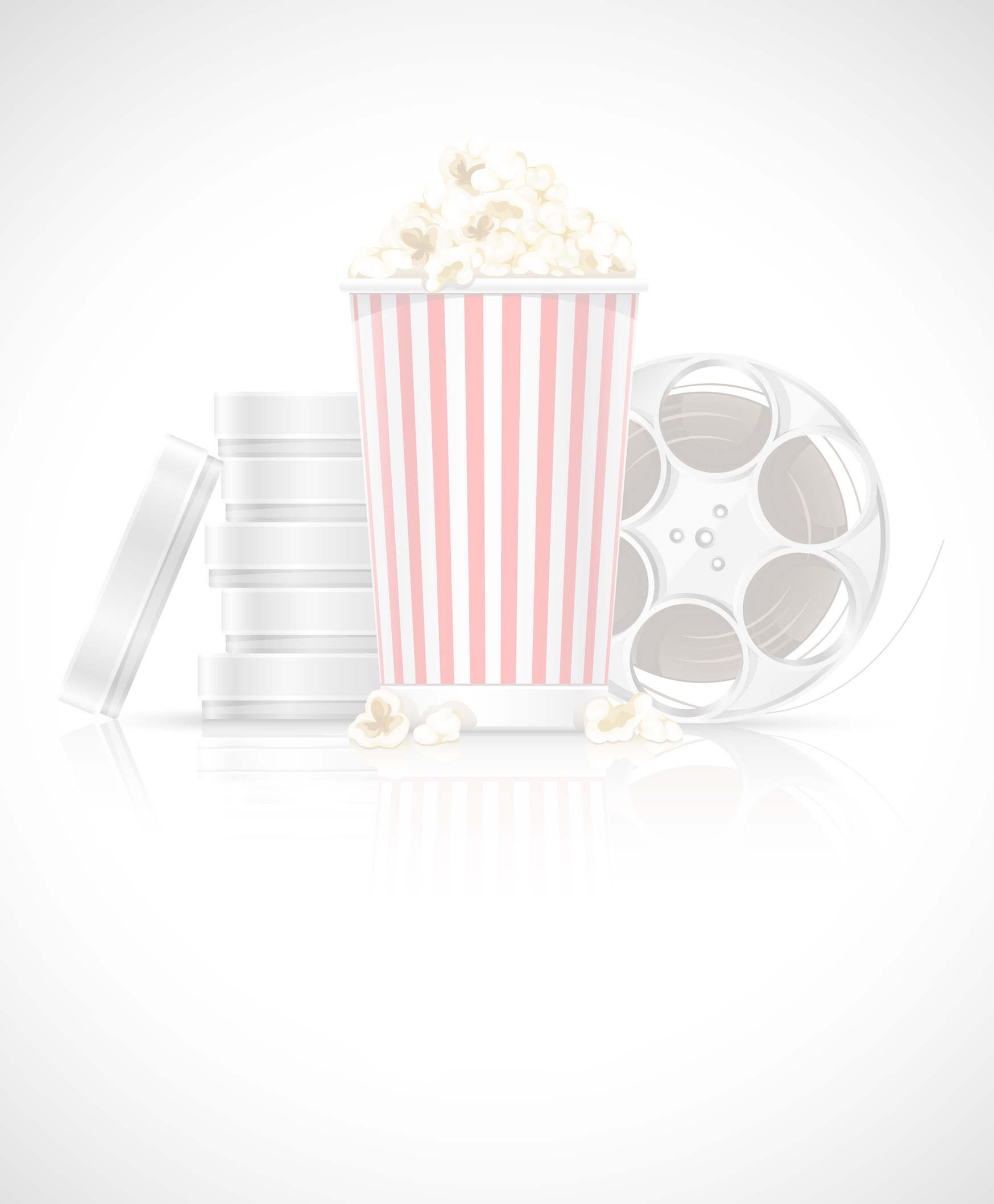 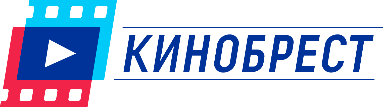                     РЕКЛАМНЫЕ УСЛУГИ в кинотеатрах «Беларусь» и «Мир»подробности по телефонам: 34-18-37, +375 33 603 02 22Виды оказываемых услугВиды оказываемых услугЦена с НДС, руб.Размещение рекламного материала (30 сек.) на плазменных панелях1 выход0,35Размещение рекламного материала (30 сек.) перед киносеансами  в будние дни1 выход4,50Размещение рекламного материала (30 сек.) перед киносеансами  в выходные и праздничные дни1 выход5,50Размещение рекламного материала (30 сек.) перед киносеансами в формате 3D1 выход6,50Размещение роликовс поздравлениями до 30 сек.32,00Размещение роликовс поздравлениями 30-45 сек.42,00Размещение роликовс поздравлениями до 1 мин.52,00Размещение поздравительных открыток, картинок, заставокне более 10 сек.20,00Размещение роликов с предложением руки и сердца в кинозаледо 30 сек.52,00Размещение роликов с предложением руки и сердца в кинозале30-45 сек.63,00Размещение роликов с предложением руки и сердца в кинозаледо 1 мин.73,00Размещение визиток до 100 шт.31,50Размещение визиток 100-200 шт.42,00Размещение визиток 200-300 шт.52,00Размещение рекламных листовок 10х15смдо 100 шт.42,00Размещение рекламных листовок 10х15см100-200 шт.52,00Размещение рекламных листовок 10х15см200-300 шт.63,00Размещение роликов на видеостене до 30 сек.4 выхода в день3,50Размещение роликов на видеостене до 30 сек.24 выхода в день21,00Размещение роликов на видеостене до 30 сек.36 выходов 
в день31,00Размещение роликов на видеостене до 30 сек.48 выходов 
в день41,00Размещение роликов на видеостене до 30 сек.60 выходов
 в день50,00Размещение рекламы на бегущей строке фасада здания5 выходов в час6,00Размещение рекламы на бегущей строке фасада здания10 выходов в час7,00Размещение рекламы на светодиодном табло (пр-т Машерова)1 секунда0,50Размещение рекламы на светодиодной подсветке фасада здания  1 секунда0,05Услуга по размещению логотипа заказчика на кресле1 день1,60Услуга по размещению логотипа заказчика на диване1 день4,20Услуга по размещению логотипа заказчика на пуфике1 день3,70Размещение рекламного материала на кассовом чеке  25 000 шт.520,00Размещение логотипа заказчика на билетах 30 000 шт.520,00